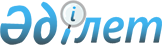 О признании утратившими силу некоторых постановлений акимата Карагандинской областиПостановление акимата Карагандинской области от 26 мая 2020 года № 33/02. Зарегистрировано Департаментом юстиции Карагандинской области 1 июня 2020 года № 5852
      В соответствии с законами Республики Казахстан от 23 января 2001 года "О местном государственном управлении и самоуправлении в Республике Казахстан", от 06 апреля 2016 года "О правовых актах", от 25 ноября 2019 года "О внесений изменений и дополнений в некоторые законодательные акты Республики Казахстан по вопросам оказания государственных услуг" акимат Карагандинской области ПОСТАНОВЛЯЕТ:
      1. Признать утратившими силу некоторые постановления акимата Карагандинской области согласно приложению к настоящему постановлению.
      2. Контроль за исполнением настоящего постановления возложить на курирующего заместителя акима области.
      3. Настоящее постановление вводится в действие со дня его первого официального опубликования. Перечень утративших силу постановлений акимата Карагандинской области
      1. Постановление акимата Карагандинской области от 30 июня 2015 года №35/04 "Об утверждении регламентов государственных услуг в сфере архитектуры, градостроительства и строительства" (зарегистрировано в Реестре государственной регистрации нормативных правовых актов № 3352, опубликовано в газетах "Индустриальная Караганда" от 06 августа 2015 года № 108-109 (21859-21860); "Орталық Қазақстан" 06 августа 2015 года № 123-124 (22009); 07 августа 2015 года в информационно-правовой системе "Әділет").
      2. Постановление акимата Карагандинской области от 23 мая 2016 года № 35/02 "О внесении изменений в постановление акимата Карагандинской области от 30 июня 2015 года № 35/04 "Об утверждении регламентов государственных услуг в сфере архитектуры, градостроительства и строительства" (зарегистрировано в Реестре государственной регистрации нормативных правовых актов № 3854, опубликовано в газетах "Индустриальная Караганда" от 16 июня 2016 года №75 (22020); "Орталық Қазақстан" 16 июня 2016 года № 95 (22200); 17 июня 2016 года в информационно-правовой системе "Әділет").
      3. Постановление акимата Карагандинской области от 14 декабря 2016 года № 91/05 "О внесении изменений в постановление акимата Карагандинской области от 30 июня 2015 года № 35/04 "Об утверждении регламентов государственных услуг в сфере архитектуры, градостроительства и строительства" (зарегистрировано в Реестре государственной регистрации нормативных правовых актов № 4125, опубликовано в газетах "Индустриальная Караганда" от 09 февраля 2017 года №16 (22129); "Орталық Қазақстан" 09 февраля 2017 года № 16 (22323); 02 февраля 2017 года в эталонном контрольном банке нормативных правовых актов Республики Казахстан в электронном виде).
      4. Постановление акимата Карагандинской области от 23 мая 2016 года №35/01 "Об утверждении регламента государственной услуги "Аккредитация организаций по управлению проектами в области архитектуры, градостроительства и строительства" (зарегистрировано в Реестре государственной регистрации нормативных правовых актов № 3852, опубликовано в газетах "Индустриальная Караганда" от 16 июня 2016 года № 75 (22020); "Орталық Қазақстан" 16 июня 2016 года № 95 (22200); 15 июня 2016 года в информационно-правовой системе "Әділет").
					© 2012. РГП на ПХВ «Институт законодательства и правовой информации Республики Казахстан» Министерства юстиции Республики Казахстан
				
      Аким Карагандинской области

Ж. Қасымбек
Приложение к постановлению
акимата Карагандинской
области
от 26 мая 2020 года
№ 33/02